БІЛОЦЕРКІВСЬКА МІСЬКА РАДА	КИЇВСЬКОЇ ОБЛАСТІ	Р І Ш Е Н Н Явід 17 лютого 2022 року                                                             		№ 2621-26-VIIIПро надання дозволу на розроблення технічної документації із землеустрою щодо встановлення меж частиниземельної ділянки, на яку поширюється право сервітуту фізичній особі – підприємцю Мкртичяну Давиду Араєвичу  за адресою: вулиця Леваневського,  місто Біла ЦеркваРозглянувши подання постійної комісії з питань земельних відносин та земельного кадастру, планування території, будівництва, архітектури, охорони пам’яток, історичного середовища до міського голови від 14 січня 2022 року №04/02-17, протокол постійної комісії з питань  земельних відносин та земельного кадастру, планування території, будівництва, архітектури, охорони пам’яток, історичного середовища від 29 грудня 2021 року №42, заяву фізичної особи – підприємця Мкртичяна Давида Араєвича від 29 жовтня 2021 року №15.1-07/5314 та додані до заяви документи, відповідно до статей 12, 79-1, 98-102, 122, 123 Земельного кодексу України, ст. 55-1 Закону України «Про землеустрій», ст. 24 Закону України «Про регулювання містобудівної діяльності», п. 34 ч. 1 ст. 26 Закону України «Про місцеве самоврядування в Україні», Порядку розміщення тимчасових споруд для провадження підприємницької діяльності, затвердженого наказом Міністерства регіонального розвитку, будівництва та житлово-комунального господарства України від 21 жовтня 2011 року №244, рішення Білоцерківської міської ради від 20 серпня 2015 року №1552-78-VI «Про затвердження Порядку розміщення тимчасових споруд для провадження підприємницької діяльності в м.Біла Церква», рішення Білоцерківської міської ради від 03 листопада 2016 року №319-18-VІІ «Про затвердження Генерального плану міста Біла Церква»,  міська рада вирішила:1.Надати дозвіл на розроблення технічної документації  із землеустрою щодо встановлення меж частини земельної ділянки, на яку поширюється право сервітуту на розміщення тимчасової споруди для провадження підприємницької діяльності фізичній особі – підприємцю Мкртичяну Давиду Араєвичу площею 0,0030 га  від загальної площі 0,6724 га з кадастровим номером: 3220489500:02:026:9999 за адресою: вулиця Леваневського,  місто Біла Церква, Білоцерківський район за рахунок земель населеного пункту міста Біла Церква. 2.Особі, зазначеній  в цьому рішенні подати на розгляд міської ради належним чином розроблену технічну документацію із землеустрою щодо встановлення меж частини земельної ділянки, на яку поширюється право сервітуту для погодження.3.Контроль за виконанням цього рішення покласти на постійну комісію з питань  земельних відносин та земельного кадастру, планування території, будівництва, архітектури, охорони пам’яток, історичного середовища.   Міський голова                                                                                     Геннадій ДИКИЙ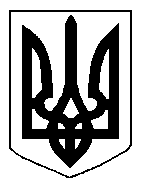 